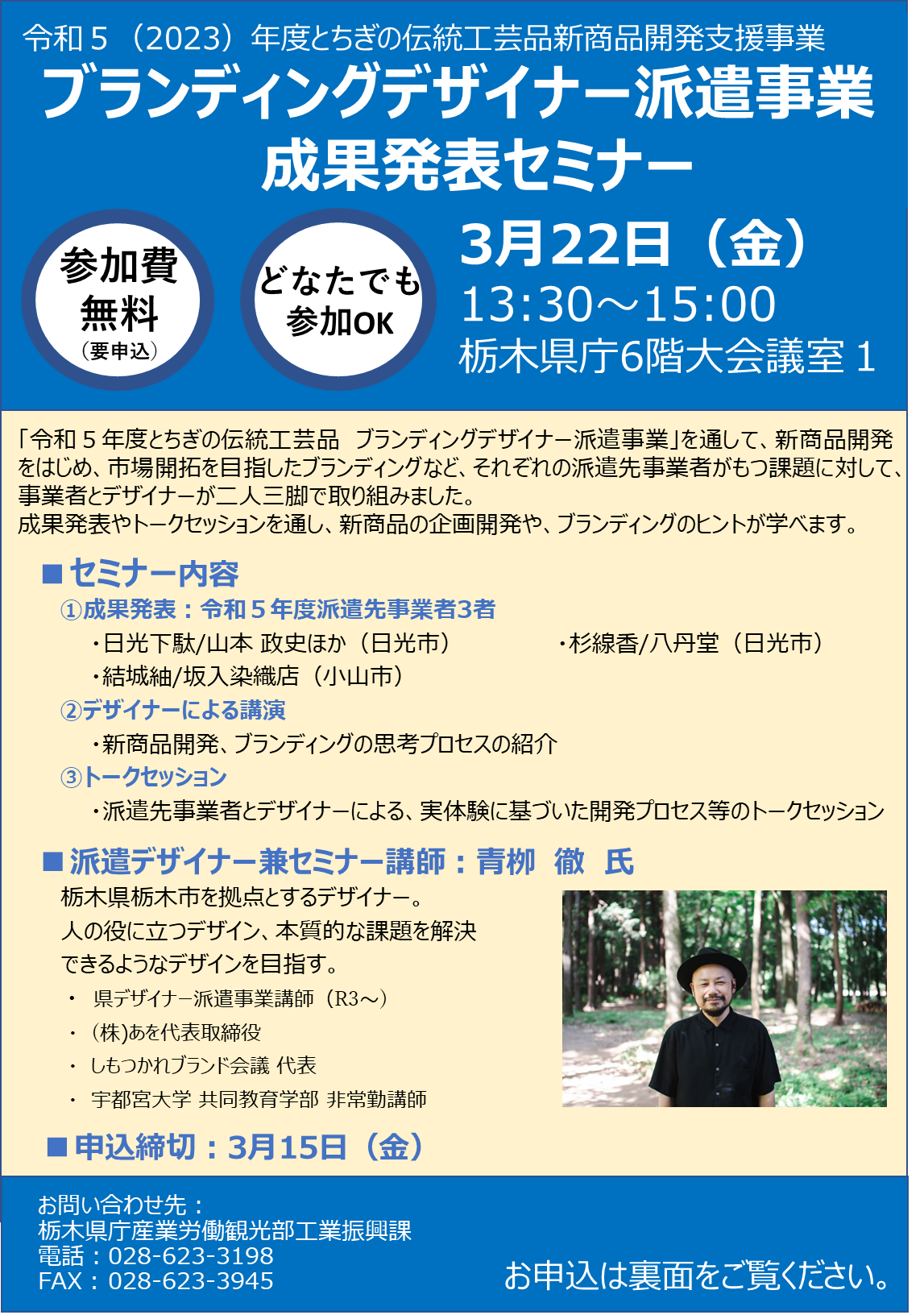 企業・団体名所在地〒〒〒〒連絡担当者TEL連絡担当者FAX連絡担当者メールアドレス参加者氏名①所属・役職①参加者氏名②所属・役職②